                      LEGO® Interessensgemeinschaft Architektur und Modellbau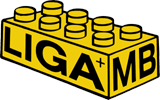 1966 – 2016 50 Jahre LEGO® - Eisenbahn1966 brachte LEGO® den ersten Motor auf den Markt und mit diesem auch das erste Schienensystem. Im Laufe der Jahre entwickelte sich daraus ein umfangreiches System, mit dem ganze Eisenbahnanlagen mit Weichen, Kreuzungen, Signalen, Bahnübergängen und so weiter gebaut werden konnten. Diese Auflistung ist nach den verschiedenen Schienensystemen und den unterschiedlichen Motoren gegliedert und innerhalb dieser nach der Artikelnummer. Speziell in den ersten Jahren ab 1966 kann es vorkommen, dass das Erscheinungsjahr des Sets nicht immer genau bekannt ist (LEGO® besitzt aus dieser Zeit keine exakten Aufzeichnungen) sondern aufgrund der Bauweise und durch Anhaltspunkte aus alten Katalogen die Ersterscheinung auf dem Markt von uns datiert wird.Folgende Gliederung ergibt sich aus den verschiedenen Systemen:4,5 Volt, Batterie…………………………….1966 - 1985  12 Volt mit Trafo………………..…………..1969 - 19869 Volt mit Trafo……………………………….1991 - 20059 Volt, Batterie………………………………..2006 - ????4,5 Volt LEGO® - Eisenbahnen„blaue Ära“………………………………………….………1966 – 1980Die blaue Ära lässt sich an den blauen Schienen und den weißen Schwellen erkennen. Die Räder des rollenden Materials sind zumeist rot (in seltenen Ausnahmen bei Lokomotiven schwarz) und haben immer die gleiche Größe.„graue Ära“…………………………………………….…….1980 - 1990    Charakteristisch waren hier die dunkelgrauen Schwellen und hellgraue Schienen. 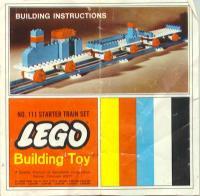 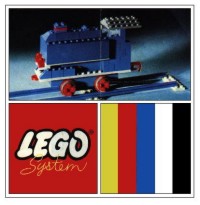               Nr.: 111                                                                                        Nr.: 112              Schiebezug                                                                                  Blaue Lok mit Motor, 4,5V                     1966                                                                                             1966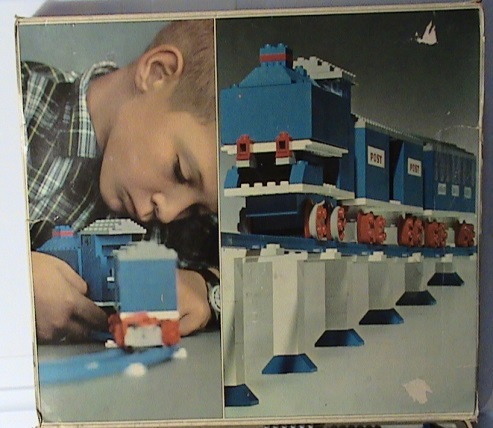 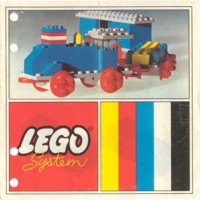              Nr.: 113                                                                                        Nr.: 114             Eisenbahnset  mit Motor, 4,5v                                                Schiebezug             1966                                                                                             1966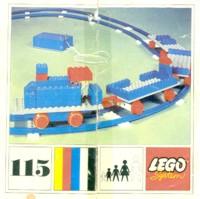 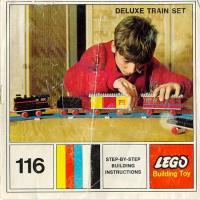              Nr.: 115                                                                                        Nr.: 116             Batteriezug, 4,5V                                                                        Starter Zugset mit Motor, 4,5V             1966                                                                                              1967    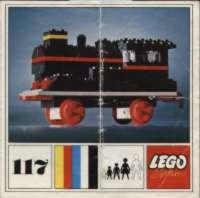 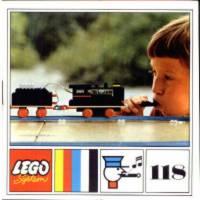             Nr.: 117                                                                                                Nr.: 118            Schiebelok                                                                                           !!! erster Elektronikzug!!!, 4,5V            1967                                                                                                     1968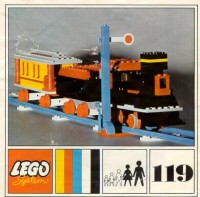 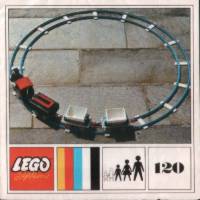           Nr.: 119                                                                                                 Nr.: 120          Supertrain, 4,5V                                                                                  Frachtzug mit Kipploren, 4,5V             1968                                                                                                       1969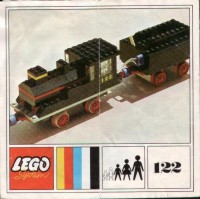 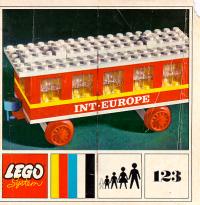            Nr.: 122                                                                                                Nr.: 123          Kleine Schwarze Dampflok mit Tender                                           Personenwagon „Int-europe“          1969                                                                                                      1969         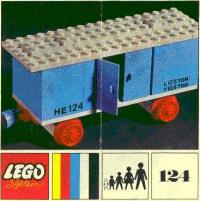 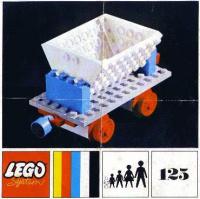              Nr.: 124                                                                                             Nr.: 125             Frachtwagon                                                                                    Kipplore            1969                                                                                                   1969 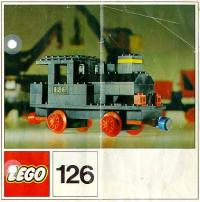 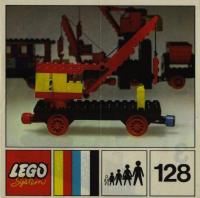             Nr.: 126                                                                                              Nr.: 128            Dampflok ohne Motor                                                                    Kranwaggon            1970                                                                                                    1971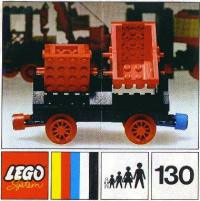 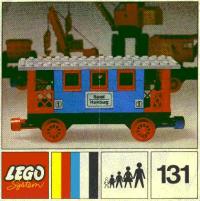             Nr.: 130                                                                                             Nr.: 131            Doppelkipplore                                                                                Personenwagon            1972                                                                                                   1972    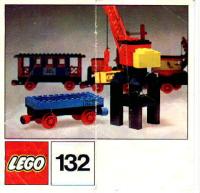 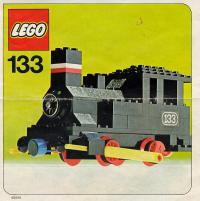             Nr.: 132                                                                                             Nr.: 133            Flachbettwagon mit Kran                                                              Dampflokomotive            1972                                                                                                  1975  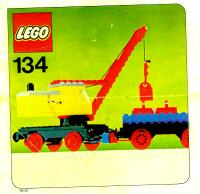 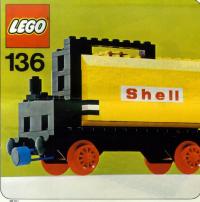             Nr.: 134                                                                                             Nr.: 136            Mobilkran mit Wagon                                                                    Tankwagon                           1975                                                                                                   1975     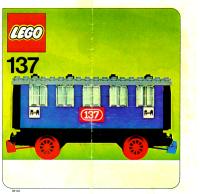 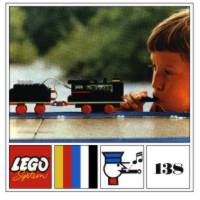             Nr.: 137                                                                                               Nr.: 138            Schlafwagen                                                                                      elektronischer Zug, F/B-Stop                  1975                                                                                                    1968                                                            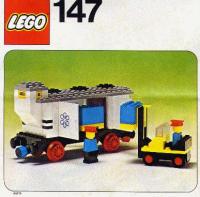 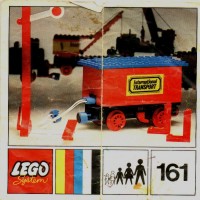             Nr.: 147                                                                                             Nr.: 161            Kühlwagon                                                                Batteriewagon mit Signal und Richtungswechsel            1976                                                                                                  1972        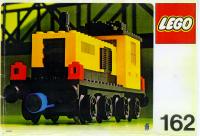 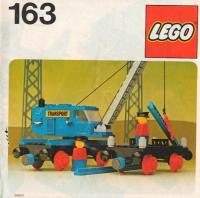            Nr.: 162                                                                                             Nr.: 163           Gelb/schwarze Lok ohne Motor                                                   Kranwagon mit Flachbett           1977                                                                                                   1977          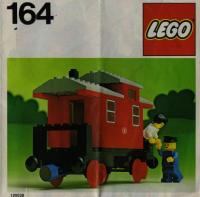 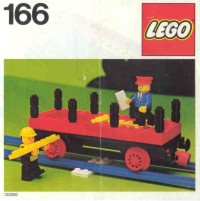            Nr.: 164                                                                                             Nr.: 166               Personenwagon                                                                               Flachbettwagon              1978                                                                                                   1978          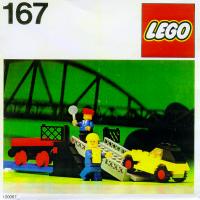 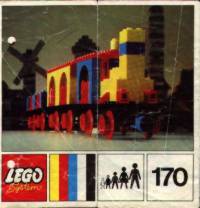               Nr.: 167                                                                                    Nr.: 168                            Laderampe – Autotransport                                                 Schiebezug                  1979                                                                                           1972    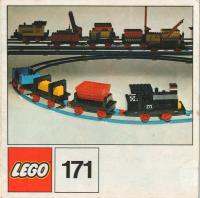 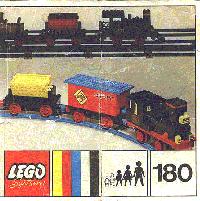             Nr.: 171                                                                                       Nr.: 180             Schiebezug                                                                                  Güterzug            1972                                                                                             1972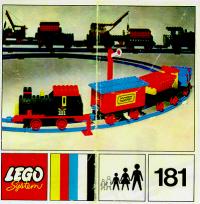 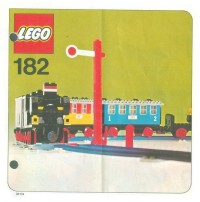             Nr.: 181                                                                                         Nr.: 182            Güterzug                                                                                       Personenzug            1972                                                                                               1975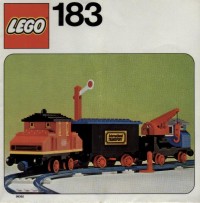 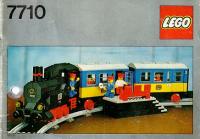              Nr.: 183                                                                                          Nr.: 7710                        Güterzug mit Motor                                                                     Personenzug ohne Motor             1976                                                                                                1980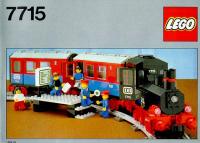 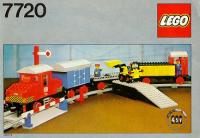             Nr.: 7715                                                                                        Nr.: 7720                          Personenzug ohne Motor                                                           Güterzug 4,5 Volt              1985                                                                                                1980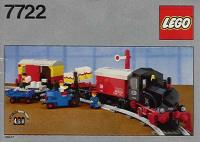              Nr.: 7722             Güterzug 4,5 Volt, Der letzte seiner Art             198512 Volt LEGO® - Eisenbahnen„blaue Ära“………………………………………….………1969 – 1980Die blaue Ära lässt sich an den blauen Schienen und den weißen Schwellen erkennen. Die Räder des rollenden Materials sind zumeist rot (in seltenen Ausnahmen bei Lokomotiven schwarz) und haben immer die gleiche Größe.„graue Ära“…………………………………………….…….1980 - 1990    Charakteristisch waren hier die dunkelgrauen Schwellen und hellgraue Schienen. Es gab eine zweite Größe bei den Rädern (bei einer Dampflok und auch als Servicepack erhältlich). Nach und nach gab es alles Zubehör,  wie für eine richtige Modelleisenbahn.Elektrische WeichenElektrische SignalanlagenElektrische BahnübergängeElektrische Entkuppelstation ZugbeleuchtungBeleuchtungen für GebäudeEs war die „Blütezeit“ der LEGO® - Eisenbahn, zumindest für viele Nostalgiker unter uns.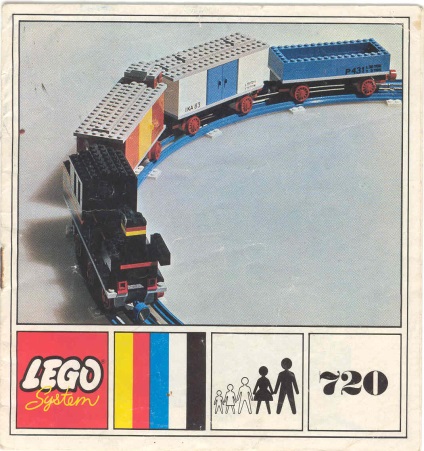 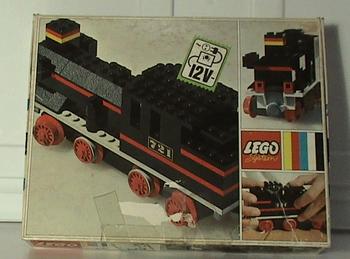                       Nr.: 720                                                                               Nr.: 721                      Zugset mit 12 V – Motor                                                   Dampflok mit 12 V – Motor                      1969                                                                                     1969      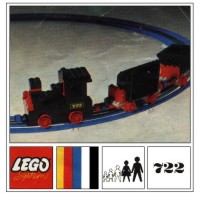 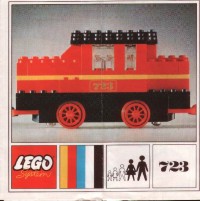                       Nr.: 722                                                                                Nr.: 723                      Feldbahn mit Loren                                                            Diesellok                      1970                                                                                      1970, 2. Version 1974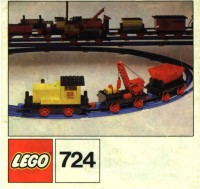 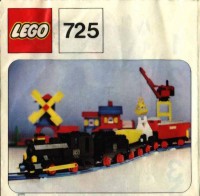                        Nr.: 724                                                                                Nr.: 725                       Diesellok mit Kran-Wagon und Lore                               Güterzug                       1972                                                                                      1974           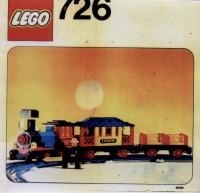 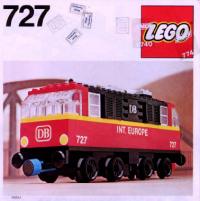                    Nr.: 726                                                                                    Nr.: 727                   Westernzug mit Cowboys                                                     12V Lokomotive                   1976                                                                                          1977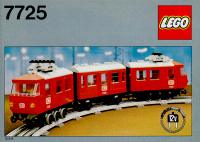 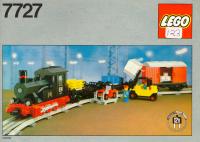                     Nr.: 7725                                                                               Nr.: 7727                    Elektrischer Passagierzug                                                    Güterzug                    1981                                                                                        1983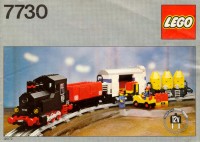 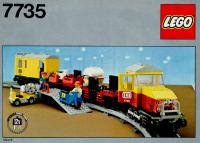                    Nr.: 7730                                                                                Nr.: 7735                   Güterzug                                                                                 Güterzug mit Diesellok                   1980                                                                                         1985 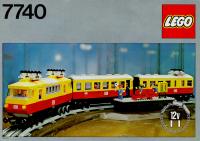 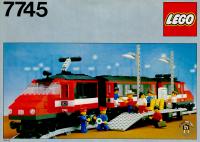                    Nr.: 7740                                                                                 Nr.: 7745                   Intercity                                                                                   Hochgeschwindigkeitszug                   1980                                                                                         1985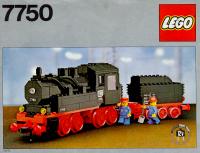 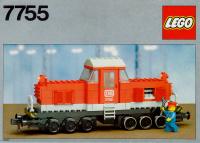                   Nr.: 7750                                                                                   Nr.: 7755                  Große Dampflokomotive                                                        Diesellokomotive                  1980                                                                                           1983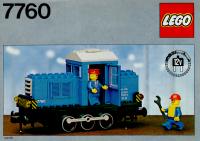 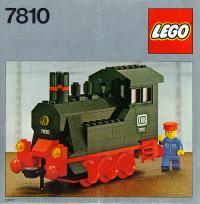                   Nr.: 7760                                                                                     Nr.: 7810                  Verschub – Diesellokomotive                                                  kleine Dampflok ohne Motor                  1980                                                                                             1980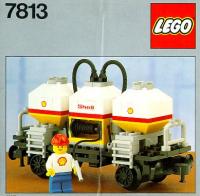 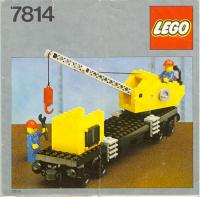                  Nr.: 7813                                                                                      Nr.: 7814                 Tankwagon „Shell“                                                                     Kranwagon                 1986                                                                                              1980 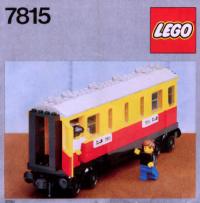 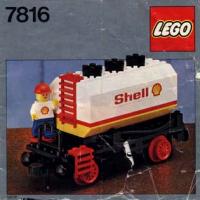                  Nr.: 7815                                                                                      Nr.: 7816                 Schlafwagen, passend zu 7740                                                Tankwagon “Shell”                 1983                                                                                              1980                           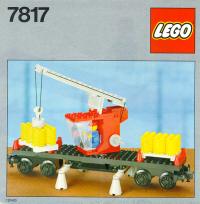 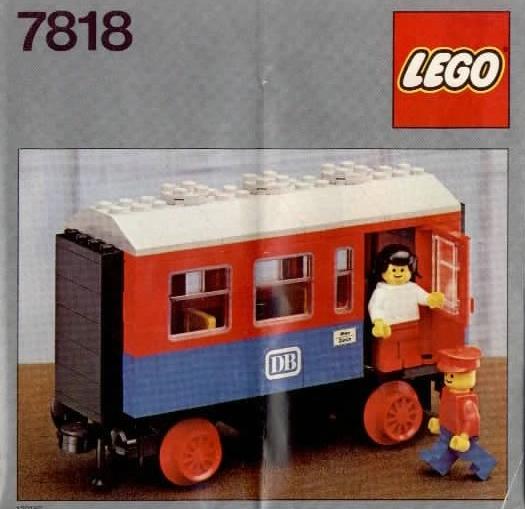                 Nr.: 7817                                                                                        Nr.: 7818                Kranwagon                                                                                     Personenwagon                1985                                                                                                1982             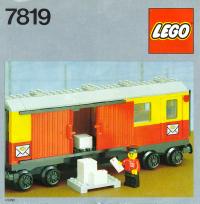 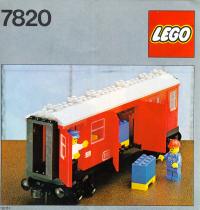                 Nr.: 7819                                                                                      Nr.: 7820                Postwagon, passend zu 7740                                                   Postwagon                 1983                                                                                              1980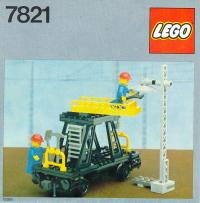                 Nr.: 7821                Signalreparaturwagon                1983  9 Volt LEGO® - Eisenbahnen1991 – 2004 Mit Einführung des 9V – Systems hat sich die Geometrie der Weichen verändert:                           9V – System              12V – System      4,5V-System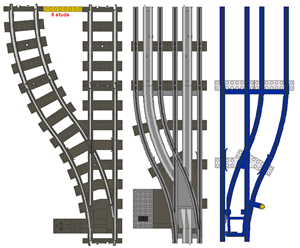 Die Optik der Schienen hatte sich verbessert, da der unnatürlich wirkende stromführende    Mittelleiter (siehe Abbildung Mitte) wegfiel, dafür war es mit elektrischen Bahnübergängen, elektrisch verstellbaren Weichen, elektrischen Signalanlagen und dergleichen vorbei.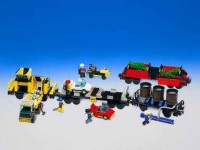 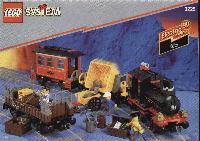               Nr.: 2126                                                                                  Nr.: 3225              Güterwagone                                                                          Klassischer Zug              1997                                                                                          1998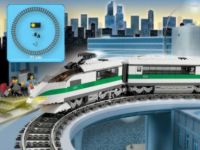 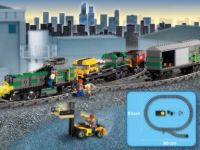              Nr.: 4511                                                                                   Nr.: 4512             Hochgeschwindigkeitszug                                                      Güterzug             2003                                                                                           2003     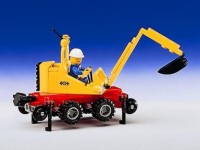 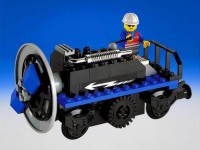              Nr.: 4525                                                                                    Nr.: 4533             Zweiwegebagger                                                                      Schneefräse             1994                                                                                           1999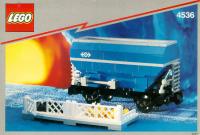 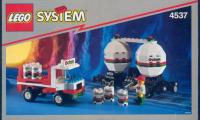                  Nr.: 4536                                                                               Nr.: 4537                 Schüttgutwagon                                                                  Tankwagon                 1991                                                                                       1993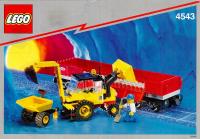 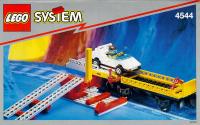                 Nr.: 4543                                                                                 Nr.: 4544                Flachbettwagon                                                                     Autotransport                1993                                                                                        1994   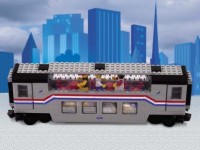 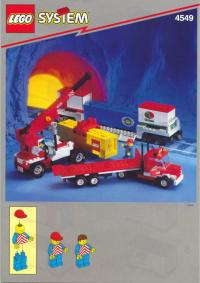                  Nr.: 4547                                                                                Nr.: 4549                 Panoramawagon                                                                   Containerwagon                  1993                                                                                       1993    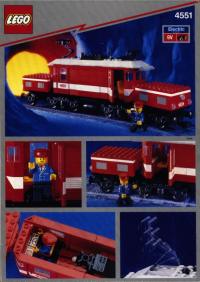 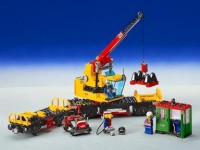                     Nr.: 4551                                                                                Nr.: 4552                    Schweizer Krokodil                                                               Frachtkran                    1991                                                                                        1995    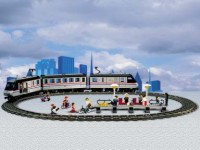 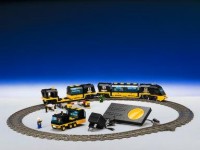                     Nr.: 4558                                                                                 Nr.: 4559                     Metroliner                                                                              Hochgeschwindigkeitszug                    1992                                                                                         1996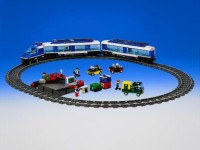 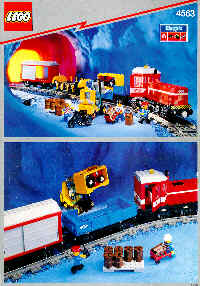                     Nr.: 4560/4561                                                                      Nr.: 4563                    Expresszug                                                                              Güterzug                    1999                                                                                         1992      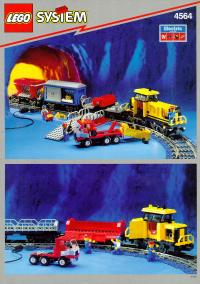 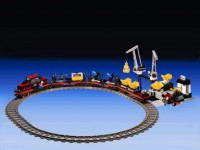                     Nr.: 4564                                                                                 Nr.: 4565                    Güterzug                                                                                 Güterzug mit Kranstation                    1995                                                                                         1996      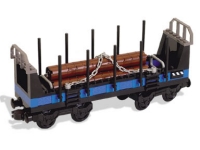 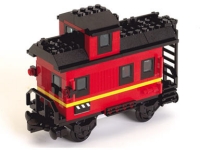                    Nr.: 10013                                                                                Nr.: 10014                   Offener Frachtwagon                                                            Dienstwagon                   2001                                                                                          2001    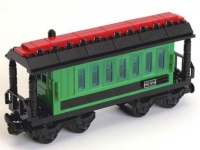 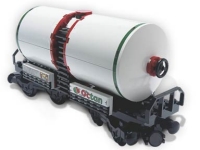              Nr.: 10015                                                                                      Nr.: 10016             Personenwagon                                                                            Tankwagon            2001                                                                                                  2001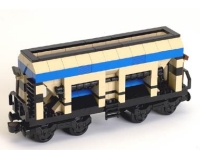 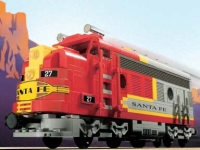              Nr.: 10017                                                                                       Nr.: 10020             Schüttgutwagon                                                                            Santa Fe Superchief             2001                                                                                                 2002    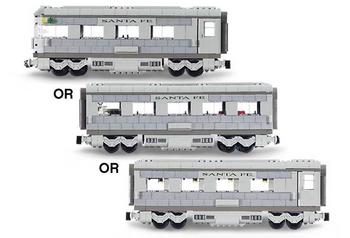                                                         Nr.: 10022                                                        Santa Fe Wagon – Set II                                                        2002            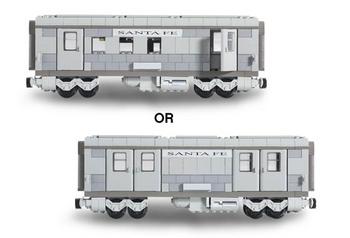                                                          Nr.: 10025                                                         Santa Fe Wagon – Set I                                                         2002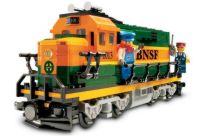 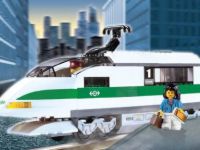                  Nr.: 10133                                                                                   Nr.: 10157                 „BNSF“ GP-38, Northern Santa Fe                                          Hochgeschwindigkeitslokomotive                 2004                                                                                              2004                                              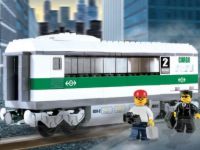 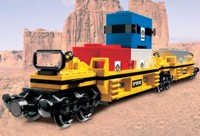                 Nr.: 10158                                                                                     Nr.: 10170                Hochgeschwindigkeitswagon                                                    Containerfrachtwagon                2004                                                                                                2005 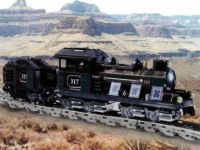                  Nr.: 10205                 „My own Train“; war in verschiedenen Farben kombiniert mit schwarz erhältlich                 20029 – Volt BatterieAb 20062006 – 2009   RC (Remote Control) SystemDas RC (Remote Control) System von LEGO® stellte eine kurzzeitige Brückentechnologie dar, da das 9V-System bereits eingestellt war aber „PowerFunctions“ noch keine Serienreife erlangt hatte.Ähnlich wie bei dem ab 2009 erhältlichen PowerFunctions gab es eine Fernbedienung und in den Lokomotiven ist der Empfänger und die Batteriebox fest in der Zuggrundplatte integriert. Das Ganze war dadurch sehr unflexibel und der Antrieb erfolgte über den eher schwachbrüstigen Motor 8866 der ersten Generation.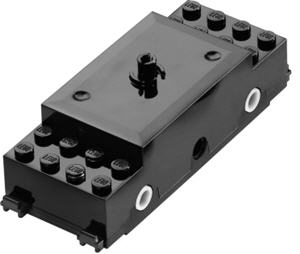                                                              Nr.: 8866                                                            20062009 - ????   PowerFunction Eisenbahn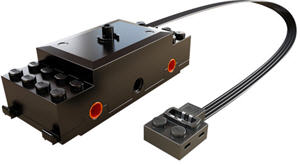      Nr.: 88002     PF – Motor 2. Generation     2011Aus den einzelnen PowerFunctions Komponenten und dem dazugehörigen Eisenbahnmotor können individuelle Lösungen für diverse Antriebe sehr schön auch selbst kreiert werden. 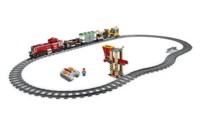 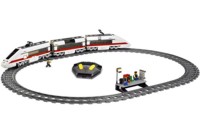 Nr.: 3677                                                                                 Nr.: 7897Roter Güterzug                                                                      Passagierzug2011                                                                                        2006      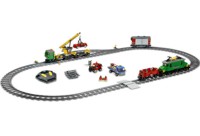 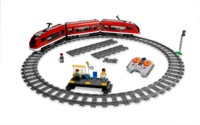                Nr.:  7898                                                                             Nr.: 7938Großer Güterzug                                                                  Personenzug2006                                                                                       2010       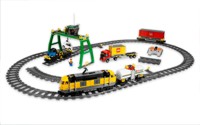 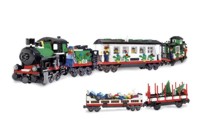 Nr.: 7939                                                                              Nr.: 10173Gelber Güterzug                                                                 Weihnachtszug2010                                                                                      2006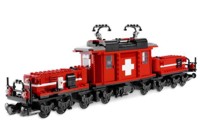 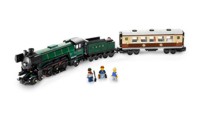 Nr.: 10183                                                                              Nr.: 10194Hobbytrain - Set                                                                    Emerald Night2007                                                                                         2009           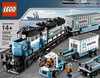 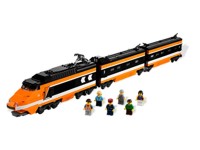 Nr.:  10219                                                                           Nr.: 10233Maersk Containerzug                                                         Horizon Express2011                                                                                      2013 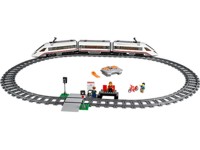 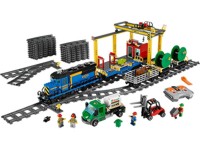 Nr.: 60051                                                                              Nr.: 60052Hochgeschwindigkeitszug                                                   Güterzug2014                                                                                        2014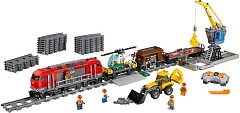 Nr.: 60098Roter schwerer Güterzug2015